Warszawa, 05 kwietnia 2023 r.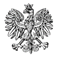 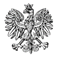 WPS-II.431.1.10.2023.IMPani 
Magdalena Buczyńska
Dom Seniora
ul. Mszczonowska 38
96-321 KaleńZALECENIA POKONTROLNEPodmiot prowadzący placówkę pn. Dom Seniora w Kaleniu przy ul. Mszczonowskiej 38 
p. Magdalena Buczyńska, ma zezwolenie na prowadzenie działalności gospodarczej 
w zakresie prowadzenia placówki zapewniającej całodobową opiekę osobom niepełnosprawnym, przewlekle chorych lub osobom w podeszłym wieku - decyzja Wojewody Mazowieckiego nr 3/2020 z dnia 20.01.2020 r. na czas nieokreślony, z liczbą 10 miejsc. Placówka jest wpisana do rejestru wojewody pod pozycją 187. Kierownikiem placówki jest 
p. Magdalena Buczyńska.Na podstawie art. 126 oraz art. 127 w związku z art. 22 pkt 10 ustawy z dnia 12 marca 2004 r. 
o pomocy społecznej (Dz. U. z 2021 r. poz. 2268 z późn. zm.) oraz rozporządzenia Ministra Rodziny i Polityki Społecznej z dnia 9 grudnia 2020 r. w sprawie nadzoru i kontroli w pomocy społecznej (Dz. U. z 2020 r. poz. 2285), inspektorzy Wydziału Polityki Społecznej Mazowieckiego Urzędu Wojewódzkiego w Warszawie w dniu 20.02.2023 r. przeprowadzili 
w placówce kontrolę kompleksową w zakresie sprawdzenia warunków bytowych, realizacji usług opiekuńczych, przestrzegania praw mieszkańców oraz struktury zatrudnienia. 
W trakcie kontroli stwierdzono, że usługi na rzecz mieszkańców świadczone są przez całą dobę przez zatrudniony personel. Uwzględniają one stan zdrowia, sprawność fizyczną 
i intelektualną mieszkańców oraz ich indywidualne potrzeby i możliwości. Nie zaobserwowano naruszeń prawa mieszkańców do godnego traktowania. 
Szczegółowy opis i ocena skontrolowanej działalności, zostały przedstawione w protokole kontroli podpisanym bez zastrzeżeń w dniu 20.03.2023 r. przez kierownika placówki. 
Działalność skontrolowanej placówki oceniono pozytywnie z nieprawidłowościami. W trakcie postępowania kontrolnego, p. Magdalena Buczyńska odniosła się do nieprawidłowości wskazanych w protokole i pisemnie poinformowała o działaniach podjętych w celu ich usunięcia. 
Wobec powyższego odstąpiono od wydania zaleceń pokontrolnych.z up. WOJEWODY MAZOWIECKIEGO
Kinga Jura
Zastępca Dyrektora
Wydziału Polityki Społecznej